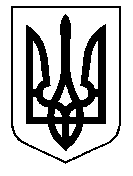 ТАЛЬНІВСЬКА РАЙОННА РАДАЧеркаської областіVІ скликанняР  І  Ш  Е  Н  Н  ЯВід 01.11.2011 № 9-20              м.ТальнеПро визнання деяких рішень районної ради такими, що втратили чинністьВідповідно до статей 43, 59 Закону України «Про місцеве самоврядування в Україні», врахувавши Закон України від 16.06.2011 № 3523-17 «Про внесення змін до деяких законодавчих актів України з питань створення та діяльності фермерських господарств», районна рада                              в и р і ш и л а :Визнати такими, що втратили чинність слідуючі рішення районної ради:від 12.08.2003 № 9-9 «Про утворення районної професійної комісії з питань створення фермерських господарств»;від 24.06.2005 № 22-7 «Про внесення змін до рішення районної ради від 12.08.2003 № 9-9 «Про утворення районної професійної комісії з питань створення фермерських господарств».Контроль за виконанням рішення покласти на постійну комісію районної ради з питань адміністративно-територіального устрою, регулювання земельних відносин, охорони навколишнього природного середовища.Голова районної ради                                                      С.О.Осипенко    